Аппликация для детей «Зайка»Закреплять знания детей о круглой форме, различении предметов по величине; учить составлять изображение из частей, правильно их располагая.Материалы•  лист  белого картона• кружочки разного диаметра серого(коричневого) цвета• восковые мелки, карандаши• клей ПВА, кисти, салфеткиВзрослый: - Отгадайте загадку:Комочек пуха, длинное ухо,Прыгает ловко, любит морковку! (Заяц)Взрослый: - Правильно, это заяц! Поглядите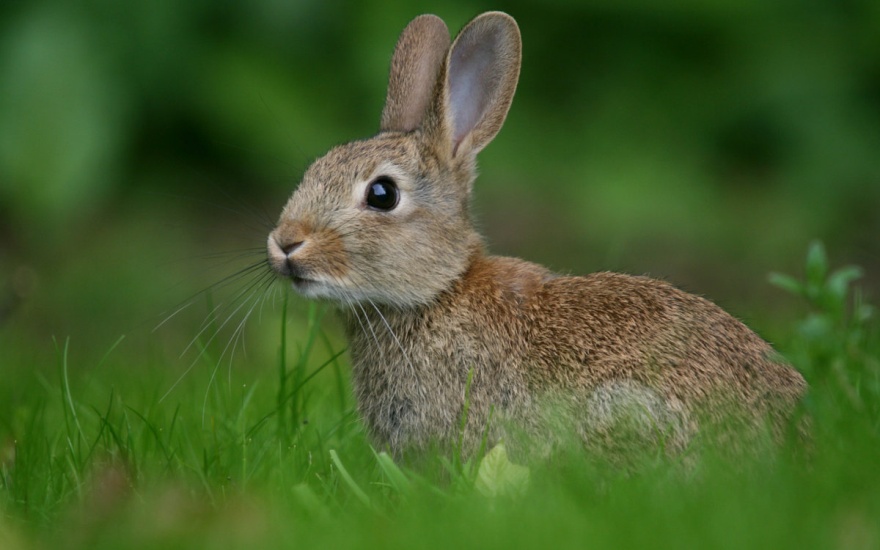 Зайцы живут в лесу, любят прыгать по полянкам друг с другом. В: давай, сейчас мы превратимся в зайчиков и поиграем .ФизминуткаЗайка
Ну-ка, зайка, поскачи, поскачи,
Лапкой, лапкой постучи, постучи.
Ты на травку упади, упади,
Полежи и отдохни, отдохни.
Отдохнул, теперь вставай,
Прыгать снова начинай!
Быстро к ёлочке беги
И скорей назад скачи. (ребенок прыгает на двух ногах, поджав руки к груди, имитируя движения зайчиков. Потом приседает на корточки и отдыхает. Встает и снова прыгает. По команде взрослого быстро бежит к «ёлочке» (место выбирает взрослый) (затем бежит к столу и садится на стульчик)Взрослый:  а теперь давай сделаем зайчика.Ребенок сидит за столом, перед ним стоят тарелочки с заготовками. Взрослый показывает, как составить зайчика из бумаги.Взрослый: - Сначала на лист картона белого цвета мы положим самый большой круг, это будет туловище. А где будет голова? (ответы детей). Правильно, кружок поменьше, голова, будет наверху туловища. Что еще есть у зайца? Лапки, ушки и хвостик. Две лапки будут по бокам и две лапки внизу туловища, хвостик мы приклеим сбоку внизу. А ушки вверху на голове.Взрослый помогает ребенку правильно расположить детали на листе, затем ребенок берет кисть с клеем и поочередно наклеивает все детали. Взрослый напоминает об аккуратности при работе с клеем, приходит на помощь,  если ребенок испытывает затруднения в работе.Взрослый: - Теперь можно взять карандаши и нарисовать зайке глазки, нос, усы. А еще внизу зеленую травку (ребенок сам рисуют).Взрослый: Молодец! Хочешь еще поиграть?ФизминуткаОдин, два, три, четыре, пять   (хлопаем в ладоши)
Вышел зайка погулять.            (ходьба на месте)
Один, два, три, четыре, пять  (хлопаем в ладоши)
Будем с зайкой мы играть.      (руками изображаем над головой уши зайца)
Один, два, три, четыре, пять  (хлопаем в ладоши)
Любит зайка поскакать.           (прыжки на месте)
Один, два, три, четыре, пять   (хлопаем в ладоши)
Хочет лапками стучать.           (стучим ладонями по коленям)
Один, два, три, четыре, пять   (хлопаем в ладоши)
Будем головой кивать.             (киваем головой)
Один, два, три, четыре, пять    (хлопаем в ладоши)
Всем пора нам отдыхать.          (садимся на корточки)Взрослый: вот такой забавный зайка у нас получился!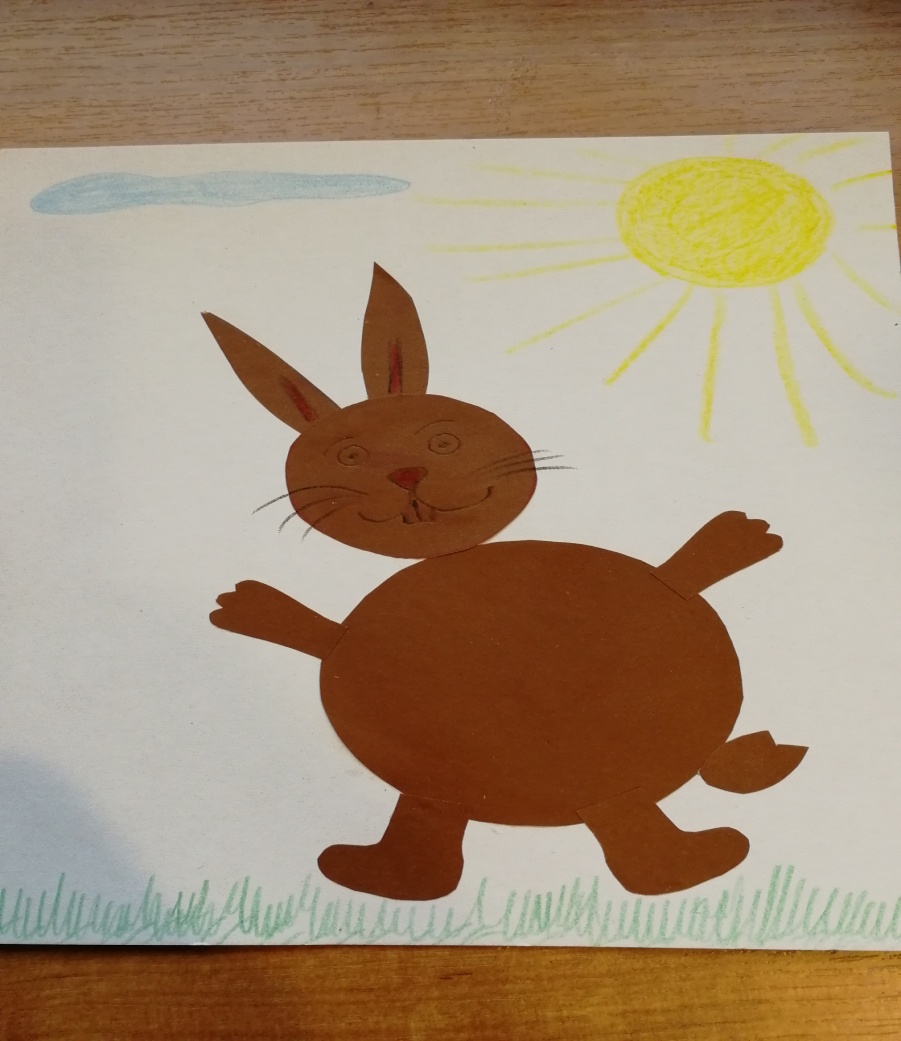 